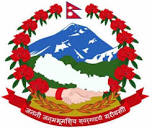 Consulate General of NepalJeddah, Saudi ArabiaList of Holidays provided by the Consulate General of Nepal for Year 2075 (14 April 2018-13 April 2019) Total Number of holidays: 13 daysNote : Office will remain closed on Friday and Saturday.  Any changes in the holidays will be notified through appropriate channel. S.NoNepali DateEnglish dateDayOccasionRemarks1.Baishak 17April 30MondayBuddha Jayanti2.Ashad 3-4June 17-18Sunday, MondayEid UL Fittar3.Bhadra 5-7August 21-23Tuesday, Wednesday, ThursdayEid Al Hada4.Ashoj 3September 19WednesdayNepali National Day5.Ashoj 7September 23SundaySaudi National Day6.Ashoj 31-Kartik 1October 14-15Wednesday-ThursdayDashain Festival7.Kartik 21-22October 14-15Wednesday-ThursdayDeepawali Festival8.Falgun 20March 4TuesdayMahashivaratri